DETTA ÄR ETT EXEMPEL, FYLL I DIN EGEN DEKLARATIONPrBudAntBeskrivningSvar21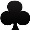 2+12-19 hp1 =5+, 0+ hp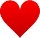 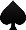 1NT= ej 4 , 6-9 hp1= 0+, 0+ hp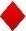 Pass= 4+, 0-5 hp14+12-19 hpLimit15+12-19 hpLimit, Stenberg15+12-19 hpLimit, Stenberg1NT15-17 hpPuppet Stayman 2Överf t hög- o lågfärg32Enda krav2=0-3 hp, 2=4-6 hp, 2=7-9 hp, 2NT=10+ hp22-Multi 7-11hp6 eller20-21 hp2=relä2NT=15+hp25/4+7-11 hp2NT=sidofärg?Egen färg=6+ kort25/4+7-11 hp2NT=sidofärg?Egen färg=6+ kort12NT5/5Bästa3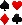 7Spärr3NT48SpärrUtspelMot färg: 11-regelnMot NT  : 11-regelnMarkeringarStyrka: Schneider (lågt=pos, högt=neg)Längd : Malmö (hög-låg=udda antal, låg-hög=jämt antal)SlamkonventionerRKCB (5 ess), 4NT=ess?, 5NT=kungar?Svar:0314= 5=0/3, 5=1/4, 5=2, 5=2 ess+trDÖvriga konventionerSKROT (Svar på Stenberg)3=min3=tillägg, ingen singel3=tillägg, kort klöver3=tillägg, kort ruter3NT=tillägg, kort andra högfärgFjärde färg, okrav, hållfrågaFörsvarsbud1NT                    :15-17 hp2NT                    : 5/5 lägsta objudna färger (Böes)Enkelt överbud : 5/5 högsta objudna + en lägre färgHoppinkliv         : svagtMot 1NT            : Brozel. 2=kl+hj, 2=ru+hj, 2=hj+sp                                            2=sp+lå, 2NT=lågf, D=långfärgMot stark 1    : BrozelMot multi 2    : D= 17+ hp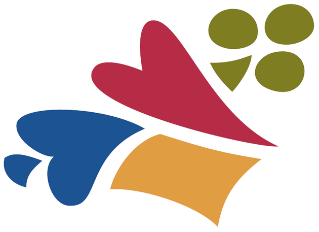 SYSTEMDEKLARATION   Ada Kalsson                                             Göte Borg   MID 11111                                               MID 22222